ПРАВИЛАприема, комплектования, перевода и отчисления воспитанников Муниципального бюджетного  дошкольного  образовательного учреждения "Детский сад "Светлячок" г.Строитель Яковлевского городского округа".I.Общие положение 1.1. Настоящие Правила приема, комплектования, перевода и отчисления воспитанников (далее Правила) Муниципального бюджетного  дошкольного  образовательного учреждения "Детский сад "Светлячок" г.Строитель Яковлевского городского округа"(далее – Учреждение) регулируют деятельность Учреждения в части приема, комплектования, перевода и отчисления воспитанников.1.2. Настоящие Правила разработаны в соответствии с правовыми актами:- Федеральным законом от 29.12.2012г. № 273 – ФЗ «Об образовании в Российской Федерации»;- Постановлением главного государственного санитарного врача  РФ от 28 сентября 2020 № 28 « Об утверждении санитарных правил СП 2.4.3648-20 «Санитарно – эпидемиологические требования к организациям воспитания и обучения, отдыха и оздоровления детей и молодежи»;- Приказом Министерства просвещения Российской Федерации от 15 мая 2020 года № 236 «Об утверждении порядка приема на обучение по образовательным программам дошкольного образования»- Приказом Минестерства образования и науки Российской Федерации от 28.12.2015 г. № 1527 « Об утверждении порядка и условий осуществления перевода обучающихся из одной организации, осуществляющей образовательную деятельность по образовательным программам дошкольного образования, в другие организации, осуществляющие образовательную деятельность по образовательным программам соответствующего уровня и направленности»;- Административным регламентом предоставления муниципальной услуги Яковлевского городского округа;- Уставом Учреждения.1.3. Настоящие Правила приняты с целью обеспечения реализации прав ребенка на общедоступное, бесплатное в соответствии с федеральным государственным образовательным стандартом дошкольного образования дошкольное образование в Учреждении.1.4. В Учреждении утверждается форма договора об образовании по образовательным программам дошкольного образования (далее Договор) между Учреждением и родителями (законными представителями) (Приложение 1.)1.5. Все заявления от родителей (законных представителей) принимаются в соответствии с утвержденными формами:- заявление о приеме ребенка в Учреждение (Приложение 2);- заявление на отказ от места в Учреждении (Приложение 3);- заявление на приостановление оказания  услуги (Приложение 4); - заявление – доверенность о перечне лиц, имеющих право забирать ребенка из Учреждения (Приложение 5);- заявление на отчисление ребенка из Учреждения (Приложение 6) ;- заявление о назначении выплаты компенсации части родительской платы за содержание ребенка в  Учреждении (Приложение 7);- заявление о невозможности поступления ребенка в МБДОУ (Приложение 8)- Доверенность лицу, имеющему право забирать ребенка из МБДОУ (Приложение 9)- Сведения о составе семьи (Приложение 10)Порядок приема (зачисления) детей в Учреждение.Прием детей в Учреждение осуществляется согласно «Порядку приема на обучение по образовательным программам дошкольного образования» утвержденному приказом  Министерства просвещения Российской Федерации от 15 мая 2020 года N 236 социальным педагогом Учреждения.Прием детей в Учреждение осуществляется по  путевке-направлению Управления образования Администрации Яковлевского городского округа.2.3.  При приёме детей  в Учреждение  социальный педагог  знакомит родителей (законных представителей)   с документами, указанными в п.6 «Порядка приема на обучение по образовательным программам дошкольного образования» утвержденного Министерства просвещения Российской Федерации от 15 мая 2020 года N 236.2.4.  В заявлении о приеме  делается отметка,  об ознакомлении с документами  родителей (законных представителей) ребенка, в том числе через информационные системы общего пользования и заверяется  личной подписью родителей (законных представителей) ребенка.2.5.  Подписью родителя (законного представителя) ребенка в заявлении заверяется  также согласие на обработку собственных персональных данных, персональных данных ребенка. 2.6.  В случае если родители (законные представители) не согласны на обработку персональных данных ребенка, они должны предоставить письменный отказ предоставления персональных данных ребенка. 2.7. Если родители (законные представители) предоставили письменный отказ от обработки персональных данных, персональные данные ребенка обезличиваются. 2.8. Прием детей в Учреждение осуществляется по личному заявлению родителя (законного представителя) ребенка предоставленного в Учреждение в форме, указанной  в п. 9 «Порядка приема на обучение по образовательным программам дошкольного образования», утвержденного Министерства просвещения Российской Федерации от 15 мая 2020 года N 236, а так же  через электронную почту Учреждения.2.9. Для организации  подачи заявления о приеме родителями (законными представителями)  в форме электронного документа на официальном сайте Учреждения размещается форма заявления о приеме и образец его заполнения.2.10. На официальном сайте Учреждения размещаются все формы заявлений.2.11. Для приема ребенка в Учреждение родителям (законными представителями) необходимо представить  документы, указанные в п.9 «Порядка приема на обучение по образовательным программам дошкольного образования», утвержденного Министерства просвещения Российской Федерации от 15 мая 2020 года N 236.2.12. Перечень необходимых документов для предоставления в Учреждение размещается на официальном сайте Учреждения, на стенде Учреждения, либо вручается родителю (законному представителю) при личном приеме или на родительском собрании.2.13. Прием детей, впервые поступающих в образовательную организацию, осуществляется на основании медицинского заключения. 2.14. Для оформления личного дела ребенка родители (законные представители) предоставляют копии предъявляемых документов.  2.15. При приеме документов, социальный педагог Учреждения  сличает подлинники предоставленных документов с их копией и возвращает после проверки подлинники лицу, предоставившему документ. 2.16. Копии предоставленных при приеме документов, вместе с договором и всеми заявлениями хранятся в течение всего периода пребывания ребенка в Учреждении в личном деле воспитанников. 2.17. Личные дела воспитанников, оформленные на каждого ребенка, формируются по возрастным группам и хранятся в папках в кабинете заведующего . 2.18. Заявление о приеме в Учреждение  и прилагаемые к нему документы, представленные родителями (законными представителями) детей, регистрируются социальным педагогом в журнале регистрации заявлений о приеме в Учреждение. (или старшего воспитателя).2.19. После регистрации заявления родителям (законным представителям) детей выдается расписка в получении документов, заверенная руководителем Учреждения. (Приложение 10). Дубликат расписки хранится в Учреждении, роспись заявителя в получении расписки фиксируется в журнале регистрации заявлений о приеме в Учреждение (Приложение 11).2.20. Отношения между Учреждением и родителями (законными представителями) регулируются договором об образовании по образовательным программам дошкольного образования (Далее – договор) (Приложение 1).2.21. Договор заключается в 2-х экземплярах с выдачей 1-го экземпляра договора родителю (законному представителю). При изменении условий, оговоренных в договоре, заключается дополнительное соглашение к договору.2.22.  Запись о ребенке,  поступившем в Учреждение, оформляется в Книге учета движения воспитанников, которая ведется в соответствии с утвержденной формой. (Приложение 12).2.23. Заведующий (или ответственное лицо) в течение трех рабочих дней после заключения договора готовит приказ (проект приказа) о зачислении ребенка в Учреждении (далее - приказ), для подписания его руководителем Учреждения.2.24. Приказ оформляется на бланке Учреждения согласно утвержденной форме. 2.25. Приказ вступает в силу с момента его подписания руководителем Учреждения. 2.26. Подписанный приказ регистрируется социальным педагогом в журнале регистрации приказов по контингенту воспитанников Учреждения. 2.27. Приказ обезличивается и размещается в трехдневный срок после издания на информационном стенде Учреждения и на официальном сайте Учреждения  в сети Интернет. 2.28. Родитель (законный представитель) при оформлении дополнительного заявления (Приложение5) может определить  круг совершеннолетних лиц (ближайших родственников ребенка) и назначить лиц,  которые могут забирать ребенка из Учреждения.3. Порядок комплектования Учреждения.3.1. Комплектование Учреждения на новый учебный год проводится 
с  01 июня  ежегодно. Ежемесячно проводится доукомплектование организации на освободившиеся места. 3.2. Комплектование групп осуществляется заведующим в соответствии с санитарно-эпидемиологическими требованиями. Контингент воспитанников формируется в соответствии с их возрастом.3.3. В летний период возможно сокращение количества групп, в зависимости от потребностей. Функционирование групп в Учреждении в летний период, осуществляется согласно распорядительному акту руководителя. Группы на летний период комплектуются по возрастному и количественному признаку. 3.4. Для осуществления ремонтных работ в Учреждении, согласно распорядительному акту Учредителя дети могут переводиться в другие функционирующие учреждения, при согласовании с Учредителем и руководителем, принимающей организации.3.5. При снижении контингента воспитанников в группе (ах) возможно объединение групп с обеспечением всей образовательной деятельности и с соблюдением санитарно-эпидемиологических требований  на основании распорядительного акта руководителя и согласования с Учредителем.4. Порядок перевода воспитанника.Перевод ребенка из одной организации в другую возможен по инициативе родителей (законных представителей), по решению учредителя при согласии родителей, при прекращении деятельности исходной организации, при аннулировании, приостановлении действия лицензии.Перевод ребенка из одной организации в другую осуществляется Управлением образования администрации Яковлевского городского округа при наличии заявления родителей (законных представителей), свободных мест в заявленных организациях,  без учета льгот, установленных законодательством Российской Федерации и законодательством Белгородской области, на основании путевки - направления.При определении Учреждения, как исходная организация,  руководителем  или уполномоченным им должностным лицом, личное дело обучающегося, выдается родителям (законным представителям). В Учреждении  хранится, согласно номенклатуре дел заявление и договор.Руководителем издается приказ об отчислении ребенка, в котором указывается причина отчисления  и наименование принимающей организации.При определении Учреждения,  как принимающая  организация, руководитель или уполномоченный им должностное лицо, ответственное за прием документов проводит процедуру приема ребенка в Учреждение, определенную разделом 2  Правил.Учреждение, при зачислении ребенка  в порядке перевода письменно уведомляет исходную организацию в течение двух рабочих дней от даты зачисления  о номере и дате приказа о зачислении ребенка, согласно утвержденной форме (Приложение 13)В Учреждении может осуществляться перевод воспитанника (ов) из одной группы в другую (внутренний перевод).Внутренний перевод осуществляется приказом заведующего: -  по необходимости;  - по заявлению родителей (законных представителей) при наличии свободных мест в заявленных возрастных группах.4.7. В случае невозможности функционирования образовательной организации  в обычном режиме в определенный период (в период ежегодной санобработки учреждения летом или на время проведения капитального или текущего ремонта) может быть осуществлен  временный перевод воспитанников, как в другую дошкольную образовательную организацию из Учреждения, так и в Учреждение из другой образовательной организации.4.7.1. Порядок временного перевода определяет учредитель в пределах своих полномочий. Учредитель устанавливает порядок распределения воспитанников дошкольной образовательной организации в другие подведомственные дошкольные образовательные организации в соответствии с утвержденным порядком комплектования.4.7.2.Временный перевод воспитанников осуществляется на основании распорядительного акта Управления образования администрации Яковлевского городского округа.4.7.3. При определении Учреждения, как исходная организация,  руководителем  или уполномоченным им должностным лицом, издается приказ о распределении детей по другим дошкольным образовательным организациям и направляется руководителям принимающих организаций.4.7.4. Исходная организация при временном переводе направляет принимающей организации медицинские  карты (форма № 026/у-2000) воспитанников согласно списка.4.7.5. При определении Учреждения,  как принимающая  организация, руководитель или уполномоченный им должностное лицо, ответственное за прием документов проводит процедуру приема ребенка в Учреждение, определенную разделом 2  Правил на условиях временного перевода и по упрощенной процедуре. 	С родителями (законными представителями) заключается временный договор об образовании по образовательным программам дошкольного образования, где указывается период действия договора. 	Основанием для заключения договора является заявление родителей (законных представителей) и приказ руководителя направляющей организации. 4.7.6. Руководитель принимающей организации издает приказ о временном зачислении воспитанников, направляющей организации.4.7.7. На родителей (законных представителей) воспитанников распространяются все пункты настоящего положения. Порядок осуществления родительской платы за присмотр и уход.Родительская плата за присмотр и уход за ребенка (далее родительская плата) в Учреждении осуществляется на основании действующего Решения Муниципального совета Яковлевского городского округа, согласно договору.Родительская плата не взимается со следующей категории родителей (законных представителей):- с родителей (законных представителей) детей-инвалидов;- с родителей (законных представителей) детей с туберкулезной интоксикацией;- с законных представителей детей-сирот и детей, оставшихся без попечения родителей;Один из родителей (законных представителей), внесших родительскую плату в Учреждении имеет право на получение компенсации  части родительской платы.Получение компенсации  части родительской платы осуществляется на основании заявления родителя (законного представителя), заключившего договор с Учреждением. (Приложение 7)Выплата компенсации  части родительской платы носит заявительный характер и начисляется с даты предоставления заявления и всех прилагаемых документов.Для оформления компенсации  части родительской платы необходимо предоставить следующие документы и их копии: -  документ, удостоверяющий личность одного из родителей (законных представителей), заключившего договор с Учреждением;- свидетельство о рождении ребенка и всех несовершеннолетних детей;- номер лицевого счета; - сведения о составе семьи;- свидетельство о регистрации ребенка по месту жительства или по месту пребывания на закрепленной территории или документ, содержащий сведения о регистрации ребенка по месту жительства или по месту пребывания (по требованию).5.6. Льгота по родительской плате за присмотр и уход за детьми, предоставляется лицам указанным в п.5.3. данного раздела на весь период действия льготы на сновании заявления.5.6.1. Для предоставления и оформления  льготы по родительской плате один из родителей (законных представителей) в Учреждение предоставляет следующие документы:- документ, удостоверяющий личность одного из родителей (законных представителей);- свидетельство о рождении ребенка;- справку о составе семьи и/или сведения о составе семьи;- документ, подтверждающий льготу.5.6.2. Для предоставления льготы по родительской плате руководителем Учреждения издается приказ, в котором указывается срок предоставления данной льготы.5.7. Копии предъявленных документов на предоставление компенсации  части родительской платы и льготы по родительской плате передаются и хранятся в централизованной бухгалтерии Управления образования администрации Яковлевского городского округа.Порядок отчисления детей из Учреждения.Отчисление воспитанников из Учреждения  оформляется приказом руководителя Учреждения на основании заявления одного из родителей (законного представителя) с заполнением, установленной в Учреждении формы. (Приложение 6)Образовательные отношения могут быть прекращены досрочно в следующих случаях:-по инициативе родителей (законных представителей) детей, в том числе в случае перевода ребенка для продолжения освоения образовательной программы в другую организацию, осуществляющую образовательную деятельность.По заявлению родителей (законных представителей) ребенка, на указанный срок в заявлении, может быть временно приостановлено оказание услуги по договору. (Приложение 3). Родитель (законный представитель) может досрочно прекратить действие данного заявления.Прекращение образовательных отношений в случае прохождения обучения в группах компенсирующей направленности за ребенком сохраняется место в Учреждении на весь период обучения.При направлении для поступления в Учреждение и невозможности поступления в Учреждении родитель (законный представитель) оформляет заявление на отказ от места в дошкольном учреждении (Приложение 3)., либо заявление о невозможности поступления ребенка в МБДОУ (Приложение 8).При отчислении детей родителям (законным представителям) выдается медицинская карта (форма № 026/у-2000), прививочный сертификат (форма № 156/у-93) и карта профилактических прививок (учетная форма № 63).Приложение 1 ПРАВИЛ  приема, комплектования, перевода и отчисления детейМБДОУ «Детский сад «Светлячок» г. Строитель»ФОРМА  ДОГОВОР № ___об образовании по образовательным программам дошкольного образованияг.Строитель "                                                                                                                  _____" ______________ г. (место заключения договора)                                                                                     (дата заключения договора)Муниципальное бюджетное дошкольное образовательное учреждение "Детский сад "Светлячок" г.Строитель Яковлевского городского округа".				(полное наименование и фирменное наименование (при наличии) организации,осуществляющей образовательную деятельность по образовательным программам дошкольного образования)осуществляющая   образовательную   деятельность  (далее  -  образовательная организация) на основании лицензии от    "23" сентября 2019 г. N 8792,                                                                                                 (дата и номер лицензии)выданной Департаментом образования, Белгородской области,______________________(наименование лицензирующего органа)именуем__ в дальнейшем "Исполнитель", в лице заведующего Ореховой Елены Константиновны_____________________________________________________________(наименование должности, фамилия, имя, отчество (при наличии)представителя Исполнителя)действующего на основании Устава, утверждённого приказом управления образования  Яковлевского городского округа   от «17» января  2019г.  № 50				(реквизиты документа, удостоверяющего полномочия представителя Исполнителя)_____________________________________________________________________________________________(фамилия, имя, отчество)именуем__ в дальнейшем "Заказчик", в интересах несовершеннолетнего _____________________________________________________________________________________________,(фамилия, имя, отчество дата и место рождения)проживающего по адресу: ______________________________________________________________________________________________________________________________________________________________,(адрес места жительства ребенка с указанием индекса)именуем__  в  дальнейшем  "Воспитанник",   совместно   именуемые   Стороны, заключили настоящий Договор о нижеследующем:I. Предмет договора1.1. Предметом договора являются оказание образовательной организацией Воспитаннику образовательных услуг в рамках реализации основной образовательной программы дошкольного образования (далее - образовательная программа) в соответствии с федеральным государственным образовательным стандартом дошкольного образования (далее - ФГОС дошкольного образования), содержание Воспитанника в образовательной организации, присмотр и уход за Воспитанником.1.2. Форма обучения очная.1.3. Наименование образовательной программы Образовательная программа МБДОУ «Детский сад «Светлячок» г. Строитель»1.4. Срок освоения образовательной программы (продолжительность обучения) на момент подписания настоящего Договора составляет __________ календарных лет (года).1.5. Режим пребывания Воспитанника в образовательной организации - полного дня (10,5 - часового пребывания).1.6. Воспитанник зачисляется в группу общеразвивающей направленности._____________________________________________________________________________(направленность группы (общеразвивающая, компенсирующая,комбинированная, оздоровительная)II. Взаимодействие Сторон 2.1. Исполнитель вправе:2.1.1. Самостоятельно осуществлять образовательную деятельность.2.2. Заказчик вправе:2.2.1. Участвовать в образовательной деятельности образовательной организации, в том числе, в формировании образовательной программы.2.2.2. Получать от Исполнителя информацию:по вопросам организации и обеспечения надлежащего исполнения услуг, предусмотренных разделом I настоящего Договора;о поведении, эмоциональном состоянии Воспитанника во время его пребывания в образовательной организации, его развитии и способностях, отношении к образовательной деятельности.2.2.3. Знакомиться с Уставом образовательной организации, с лицензией на осуществление образовательной деятельности, с образовательными программами и другими документами, регламентирующими организацию и осуществление образовательной деятельности, права и обязанности Воспитанника и Заказчика.2.2.4.  Находиться  с  Воспитанником  в  образовательной  организации в период его адаптации в течение десяти  дней.(продолжительность пребывания Заказчика в образовательной организации)2.2.5. Принимать участие в организации и проведении совместных мероприятий с детьми в образовательной организации (утренники, развлечения, физкультурные праздники, досуги, дни здоровья и др.).2.2.6. Создавать (принимать участие в деятельности) коллегиальных органов управления, предусмотренных уставом образовательной организации.2.3. Исполнитель обязан:2.3.1. Обеспечить Заказчику доступ к информации для ознакомления с уставом образовательной организации, с лицензией на осуществление образовательной деятельности, с образовательными программами и другими документами, регламентирующими организацию и осуществление образовательной деятельности, права и обязанности Воспитанников и Заказчика.2.3.2. Обеспечить надлежащее предоставление услуг, предусмотренных разделом I настоящего Договора, в полном объеме в соответствии с федеральным государственным образовательным стандартом, образовательной программой (частью образовательной программы) и условиями настоящего Договора.2.3.3. Обеспечивать охрану жизни и укрепление физического и психического здоровья Воспитанника, его интеллектуальное, физическое и личностное развитие, развитие его творческих способностей и интересов.2.3.4. При оказании услуг, предусмотренных настоящим Договором, учитывать индивидуальные потребности Воспитанника, связанные с его жизненной ситуацией и состоянием здоровья, определяющие особые условия получения им образования, возможности освоения Воспитанником образовательной программы на разных этапах ее реализации.2.3.5. При оказании услуг, предусмотренных настоящим Договором, проявлять уважение к личности Воспитанника, оберегать его от всех форм физического и психологического насилия, обеспечить условия укрепления нравственного, физического и психологического здоровья, эмоционального благополучия Воспитанника с учетом его индивидуальных особенностей.2.3.6. Создавать безопасные условия обучения, воспитания, присмотра и ухода за Воспитанником, его содержания в образовательной организации в соответствии с установленными нормами, обеспечивающими его жизнь и здоровье.2.3.7. Обучать Воспитанника по образовательной программе, предусмотренной пунктом 1.3 настоящего Договора.2.3.8. Обеспечить реализацию образовательной программы средствами обучения и воспитания, необходимыми для организации учебной деятельности и создания развивающей предметно-пространственной среды.2.3.9. Обеспечивать    Воспитанника    необходимым    сбалансированным питанием четырёхразовое: завтрак; 2 – й завтрак;обед; уплотненный полдник.(вид питания, в т.ч. диетическое)2.3.10. Переводить Воспитанника в следующую возрастную группу.2.3.11. Уведомить Заказчика        в десятидневный  (срок)о нецелесообразности оказания Воспитаннику образовательной услуги в объеме, предусмотренном разделом   I   настоящего   Договора,   вследствие   его индивидуальных   особенностей,   делающих   невозможным  или  педагогически нецелесообразным оказание данной услуги.2.3.12. Обеспечить соблюдение требований Федерального закона от 27 июля 2006 г. N 152-ФЗ "О персональных данных"  в части сбора, хранения и обработки персональных данных Заказчика и Воспитанника.2.4. Заказчик обязан:2.4.1. Соблюдать требования учредительных документов Исполнителя, правил внутреннего распорядка и иных локальных нормативных актов, общепринятых норм поведения, в том числе, проявлять уважение к педагогическим и научным работникам, инженерно-техническому, административно-хозяйственному, производственному, учебно-вспомогательному, медицинскому и иному персоналу Исполнителя и другим воспитанникам, не посягать на их честь и достоинство.2.4.2. При поступлении Воспитанника в образовательную организацию и в период действия настоящего Договора своевременно предоставлять Исполнителю все необходимые документы, предусмотренные уставом образовательной организации.2.4.3. Незамедлительно сообщать Исполнителю об изменении контактного телефона и места жительства.2.4.4. Обеспечить посещение Воспитанником образовательной организации согласно правилам внутреннего распорядка Исполнителя.2.4.5. Информировать Исполнителя о предстоящем отсутствии Воспитанника в образовательной организации или его болезни.В случае заболевания Воспитанника, подтвержденного заключением медицинской организации либо выявленного медицинским работником Исполнителя, принять меры по восстановлению его здоровья и не допускать посещения образовательной организации Воспитанником в период заболевания.2.4.6. Предоставлять справку после перенесенного заболевания, а также отсутствия ребенка более 5 календарных дней (за исключением выходных и праздничных дней), с указанием диагноза, длительности заболевания, сведений об отсутствии контакта с инфекционными больными.2.4.7. Бережно относиться к имуществу Исполнителя, возмещать ущерб, причиненный Воспитанником имуществу Исполнителя, в соответствии с законодательством Российской Федерации.III. Размер, сроки и порядок оплаты за присмотр и уходза Воспитанником 3.1. Стоимость  услуг Исполнителя по присмотру и уходу за Воспитанником(далее - родительская плата) составляет __________________________________________________________.                                                                                                       (стоимость в рублях)Не допускается включение расходов на реализацию образовательной программы дошкольного образования, а также расходов на содержание недвижимого имущества образовательной организации в родительскую плату за присмотр и уход за Воспитанником.3.2. Начисление родительской платы производится из расчета фактически оказанной услуги по присмотру и уходу, соразмерно количеству календарных дней, в течение которых оказывалась услуга.3.3. Заказчик ежемесячно(период оплаты - единовременно, ежемесячно, ежеквартально, по четвертям, полугодиям  или иной платежный период)вносит  родительскую плату за присмотр и уход за Воспитанником, указанную впункте 3.1 настоящего Договора, в сумме 1600 (одна тысяча шестьсот) рублей.                                                (сумма прописью)3.4. Оплата производится в срок не позднее 10 числа текущего месяца (время оплаты, например, не позднее определенного числа периода, подлежащего оплате, или не позднее определенного числа периода, предшествующего (следующего)за периодом оплаты)за  наличный  расчет/в безналичном порядке на счет, указанный в разделе  IX настоящего Договора (ненужное вычеркнуть).IV. Ответственность за неисполнение или ненадлежащееисполнение обязательств по договору, порядок разрешения споров4.1. За неисполнение либо ненадлежащее исполнение обязательств по настоящему Договору Исполнитель и Заказчик несут ответственность, предусмотренную законодательством Российской Федерации и настоящим Договором.4.2.  Заказчик  вправе  отказаться  от исполнения настоящего Договора и потребовать     полного     возмещения     убытков,   в    течение одного месяца(срок (в неделях, месяцах))V. Основания изменения и расторжения договора5.1. Условия, на которых заключен настоящий Договор, могут быть изменены по соглашению сторон.5.2. Все изменения и дополнения к настоящему Договору должны быть совершены в письменной форме и подписаны уполномоченными представителями Сторон.5.3. Настоящий Договор может быть расторгнут по соглашению сторон. По инициативе одной из сторон настоящий Договор может быть расторгнут по основаниям, предусмотренным действующим законодательством Российской Федерации.VI. Заключительные положения6.1. Настоящий договор вступает в силу со дня его подписания Сторонами и действует до "31" мая    20 ___ г.6.2. Настоящий Договор составлен в экземплярах, имеющих равную юридическую силу, по одному для каждой из Сторон.6.3. Стороны обязуются письменно извещать друг друга о смене реквизитов, адресов и иных существенных изменениях.
6.4. Все споры и разногласия, которые могут возникнуть при исполнении условий настоящего Договора, Стороны будут стремиться разрешать путем переговоров.6.5. Споры, не урегулированные путем переговоров, разрешаются в судебном порядке, установленном законодательством Российской Федерации.6.6. Ни одна из Сторон не вправе передавать свои права и обязанности по настоящему Договору третьим лицам без письменного согласия другой Стороны.6.7. При выполнении условий настоящего Договора Стороны руководствуются законодательством Российской Федерации.VII. Реквизиты и подписи сторонОтметка о получении 2-го экземпляраЗаказчикомДата: _________________ Подпись: ___________Приложение 2 приема, комплектования, перевода и отчисления детейМБДОУ «Детский сад «Светлячок» г.Строитель»ФормаЗаявления о приеме ребенка в дошкольное учреждениеЗАЯВЛЕНИЕПрошу зачислить моего ребенка ____________________________________________________	(фамилия, имя, отчество ребенка)_____________года рождения, __________________________________________________                                                                                        место рождения Свидетельство о рождении: ___________ № _______________, выдано_____________________________________________________________________________________________(кем и когда выдано)проживающего по адресу ______________________________________________________,в группу __________________________________________________________________(общеразвивающей направленности с режимом пребывании 10,5 ч., группу кратковременного пребывания без реализации ООП ДО)родной язык из числа языков народов Российской Федерации ________________________К заявлению прилагаются:– копия свидетельства о рождении серия ___ № _______, выдано «__»_________ ____________________________________________________________________________;– копия свидетельства о регистрации по месту жительства ___________________; выдано «__»_________ ______________________________________________________________;– медицинское заключение, выдано «__»_________ ________________________________«____»____________20____г. /_________________/  ________________                                                                                               (роспись)                  (расшифровка)/_________________/  ________________                                                                                               (роспись)                  (расшифровка)С уставом, лицензией на право осуществления образовательной деятельности, образовательными программами, учебно-программной документацией, локальными нормативными актами и иными документами, регламентирующими организацию и осуществление образовательной деятельности, права и обязанности обучающихся МБДОУ «Детский сад «Светлячок» г.Строитель», ознакомлен(а).«____»____________20____г. /_________________/  ________________                                                                                               (роспись)                  (расшифровка)/_________________/  ________________                                                                                               (роспись)                  (расшифровка)Даю согласие МБДОУ «Детский сад «Светлячок» г.Строитель», зарегистрированному по адресу: 309070 Белгородская область, Яковлевский район, г. Строитель, ул. Октябрьская, 5., ОГРН 1103130001369, ИНН 3121183918, на обработку моих персональных данных и персональных данных моего ребенка, ____________________________, «__»___________года рождения в объеме, указанном в заявлении и прилагаемых документах, с целью организации его обучения и воспитания, в целях обеспечения соблюдения требований Федерального закона от 29.12.2012 № 273-ФЗ «Об образовании в Российской Федерации» и иных нормативных правовых актов сферы образования на срок действия договора об образовании по образовательным программам дошкольного образования.«____»____________20____г. /_________________/  ________________                                                                                               (роспись)                  (расшифровка)/_________________/  ________________                                                                                               (роспись)                  (расшифровка)Приложение 3 ПРАВИЛ  приема, комплектования, перевода и отчисления детейМБДОУ «Детский сад «Светлячок» г.Строитель»ФормаЗаявления на отказ от места в дошкольном учрежденииЗаведующему МБДОУ «Детский сад «Светлячок» г.Строитель»                         Ореховой Е.К.                                                   _________________________________________(Ф.И.О.(полностью) законного представителя ребенка)                                                                 Адрес фактического проживания:                                                   _________________________________________                                                                           (индекс, адрес, телефон)                                                  Паспорт: __________________________________                                                                         (номер, серия, кем и когда выдан)З А Я В Л Е Н И Е Отказываюсь от места в МБДОУ «Детский сад «Светлячок» г.Строитель, предоставленного моему ребенку _____________________________________________________________________________  (Фамилия, имя, ребенка)«_____»____________20___г.  рождения, по причине___________________________________________________________________________________________________________Дата  ________________________                    Подпись ______________________________Приложение 4 приема, комплектования, перевода и отчисления детейМБДОУ «Детский сад «Светлячок» г.Строитель»ФормаЗаявления на приостановление оказания услуги по договоруЗаведующему МБДОУ «Детский сад «Светлячок» г.Строитель»                        Ореховой Е.К._____________________________________(Ф.И.О.(полностью) законного представителя ребенка)                                                           З А Я В Л Е Н И Е Прошу Вас приостановить  образовательные отношения, и сохранить место за моим ребенком __________________________________________________                                                                  (Ф.И. ребенка, дата рождения, место рождения)обучающего группы «________________» в связи с ________________________________________________________________________________________(указание причины отчисления)Задолженности по оплате за детский сад не имею.«______» _______20___г.     /___________/                ____________                                                                подпись                          расшифровкаПриложение 5 ПРАВИЛ  приема, комплектования, перевода и отчисления детейМБДОУ «Детский сад «Светлячок» г.Строитель»ФормаЗаявления о перечне лиц, имеющих право забирать ребенка из МБДОУЗаведующему МБДОУ «Детский сад «Светлячок» г.Строитель»Ореховой Е.К                                                   _________________________________________(Ф.И.О.(полностью) законного представителя ребенка)                                                                 Адрес фактического проживания:                                                   _________________________________________                                                                           (индекс, адрес, телефон)                                                  Паспорт: __________________________________                                                                         (номер, серия, кем и когда выдан)Заявление-доверенностьЯ,________________________________________________________________________Ф.И.О. родителя  (законного представителя)Доверяю  забирать моего ребенка _____________________________________________                                                     ( ф.и. ребенка, дата рождения )Из МБДОУ  «Детский сад «Светлячок» г. Строитель», обучающего группы «_________________»___________________________________________________________  (название группы)       _______________________________________________________________________________следующим лицам:  (указать все лица, которые будут забирать):Подпись родителя ________________________Даем свое согласие на обработку  наших персональных данных в порядке, установленном законодательством Российской Федерации. Даем согласие на сбор, систематизацию, хранение и передачу следующих персональных данных: фамилия, имя, отчество, регистрация по месту проживания, серия, номер, дата и место выдачи паспорта.    Не возражаем  против проверки предоставленных мной данных.Приложение 6 ПРАВИЛ  приема, комплектования, перевода и отчисления детейМБДОУ «Детский сад «Светлячок» г.Строитель»ФормаЗаявления на отчисление ребенка из МБДОУЗаведующему                                                                            МБДОУ «Детский сад  «Светлячок» г.СтроительЕ.К. Ореховой                                                                              ______________________________________                                                                                       (  Фамилия,  имя, отчество, родителя)                                                                                                              ___________________________________________________                                                                                                (адрес проживания)                                                  З А Я В Л Е Н И ЕПрошу Вас прекратить  образовательные отношения и отчислить моего ребенка _______________________________________________________                                                                  (Ф.И. ребенка, дата рождения, место рождения)Обучающего группы «________________» в связи с _______________________________________________________________(указание причины отчисления)Задолженности по оплате за детский сад не имею.«______» _______20___г.   /___________/         ____________                                                                подпись                          расшифровкаПриложение 7 ПРАВИЛ  приема, комплектования, перевода и отчисления детейМБДОУ «Детский сад «Светлячок» г.Строитель»ФормаЗаявления на КЧРП    Заведующему МБДОУ «Детский сад «Светлячок» г.Строитель»                         Ореховой Е.К                                                   _________________________________________(Ф.И.О.(полностью) законного представителя ребенка)Электронная почта_________________Телефон: ____________________Заявлениео назначении выплаты компенсации части родительской  платы за содержание ребенкав муниципальном бюджетном дошкольном образовательном учрежденииЯ,________________________________________________________________________________( фамилия,  имя,  отчество  заявителя   полностью)проживающая (щий) по адресу_______________________________________________________постоянно зарегистрирован(а) с  ____________________________ Прошу назначить выплату компенсации части родительской платы за содержание ребенка ___________________________________________________________________________					( ФИО ребенка, дата рождения )в муниципальном бюджетном дошкольном образовательном учреждении «Детский сад «Аленушка» г. Строитель Яковлевского городского округа» как  одному из родителей (законных представителей), внесших родительскую плату за присмотр и уход за ребенком в образовательную организацию:Сведения о составе семьи предоставляю дополнительно.	При изменении состава семьи, места жительства, фамилии обязуюсь сообщить в месячный срок.Прошу выплачивать ежемесячное пособие через Сбербанк:№ отделения Сбербанка____________________________________№ лицевого счета _________________________________________« ________» ______________________20___ г.                            __________________ подписьК заявлению прилагаю следующие документы.	1. Копия документа, удостоверяющий личность (паспорт);	2. Копия свидетельства о рождении ребенка  __________ (кол – во);	3. Сведения о составе семьи;	4. Выписка о номере лицевого счета;	5. Другие (указать) _____________________________________________________________________________________________________________________________________________Приложение 8 ПРАВИЛ  приема, комплектования, перевода и отчисления детейМБДОУ «Детский сад «Светлячок» г.Строитель»ФормаЗаявления о невозможности поступления ребенка в МБДОУЗаведующему МБДОУ «Детский сад «Светлячок» г.Строитель»                         Ореховой Е.К                                                   _________________________________________(Ф.И.О.(полностью) законного представителя ребенка)                                                                 Адрес фактического проживания:                                                   _________________________________________                                                                           (индекс, адрес, телефон)                                                  Паспорт: __________________________________                                                                         (номер, серия, кем и когда выдан)З А Я В Л Е Н И Е Довожу до Вашего сведения, что мой ребенок  ____________________________________________________________________________________                                                       (Фамилия, имя, ребенка)«_____»____________20___г.  рождения, не сможет поступить в МБДОУ «Детский сад «Светлячок»  г.Строитель»  до «____»_____________20___г. по причине _____________________________ Дата  ________________________                    Подпись ______________________________Приложение 9 приема, комплектования, перевода и отчисления детейМБДОУ «Детский сад «Светлячок» г.Строитель»ФормаСведения о составе семьиСообщаю, что имею следующий состав семьи:По указанному мной адресу регистрации также совместно зарегистрированы:Подтверждаю, что мне известно, что представление заведомо ложных и (или) недостоверных сведений, а так же умолчание о фактах, влекущих прекращение выплат, совершенное при получении компенсации части родительской  платы за содержание ребенка, является в соответствии со статьей 159.2 Уголовного Кодекса Российской Федерации уголовно наказуемым деянием.«_____»_________________ 20__ г.      ________________________   _________________________                                                                                  подпись                                     расшифровка    Примечание: Документ, подтверждающий степень родства в случае регистрации акта рождения ребенка за пределами Российской Федерации предоставляется оригиналом или копией.В качестве членов семьи указываются супруги, родители и дети (усыновители и усыновленные), в качестве совместно проживающих указываются иные граждане, зарегистрированные по месту жительства (месту пребывания) в жилом помещении собственника. Приложение 10ПРАВИЛ  приема, комплектования, перевода и отчисления детейМБДОУ «Детский сад «Светлячок» г.Строитель»ФОРМАРасписка в получении (предоставлении) документов при зачислении ребенка в МБДОУ «Детский сад «Светлячок» г. Строитель» от  ____________________________________________________(Ф.И.О. родителя (законного представителя)в отношении ребенка ___________________________________________________  г.р.(Ф,И.О. ребенка, дата рождения)регистрационный № заявления________ дата _____________Приняты следующие документы для зачисления ребенка в МБДОУ «Детский сад «Светлячок» г. Строитель»:Документы принял  _________________   /_____________/                                       Документы предоставил _________________  /___________/Дата  «____»________ 20___г.Приложение 11ПРАВИЛ  приема, комплектования, перевода и отчисления детейМБДОУ «Детский сад «Светлячок» г.Строитель»ФОРМАФорма журнала выдачи расписки родителям (законным представителям).  Приложение 12ПРАВИЛ  приема, комплектования, перевода и отчисления детейМБДОУ «Детский сад «Светлячок» г.Строитель»ФОРМАКниги учета движения детей  Приложение 13ПРАВИЛ  приема, комплектования, перевода и отчисления детейМБДОУ «Детский сад «Светлячок» г.Строитель»Форма уведомления при зачислении ребенка в порядке перевода.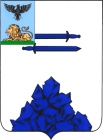 Муниципальное бюджетное дошкольное образовательное учреждение "Детский сад "Светлячок" г.Строитель Яковлевского городского округа". (МБДОУ "Детский сад "Светлячок" г.Строитель").Уведомление.Уведомляем Вас о том, что  ____________________________________________________________________                                                                                                                                  (ФИО обучающегося, дата рождения)зачислен в МБДОУ  «Детский сад «Светлячок» г. Строитель» (приказ № _____ от «___» _______________ 201__г.).                           Заведующий _____________________________ Ф.И.О. _________20  __ г.Приложение 14ПРАВИЛ  приема, комплектования, перевода и отчисления детейМБДОУ «Детский сад «Светлячок» г.Строитель».Форма размещения информации на стенде и официальном сайте в сети интернет реквизитов приказа о зачислении детейЯнварь 2021годаФевраль 2021 годаПриложение 15.ПРАВИЛ  приема, комплектования, перевода и отчисления детейМБДОУ «Детский сад «Светлячок» г.Строитель»ФОРМАЛичное дело воспитанника.Титульный лист:ПРИНЯТО:Общим собранием работниковПротокол №1 от 10.02.2021г.УТВЕРЖДЕНО:Заведующий МБДОУ «Детский сад  «Светлячок» г.Строитель»(наименование дошкольного образовательного учреждения) /Орехова Е. К./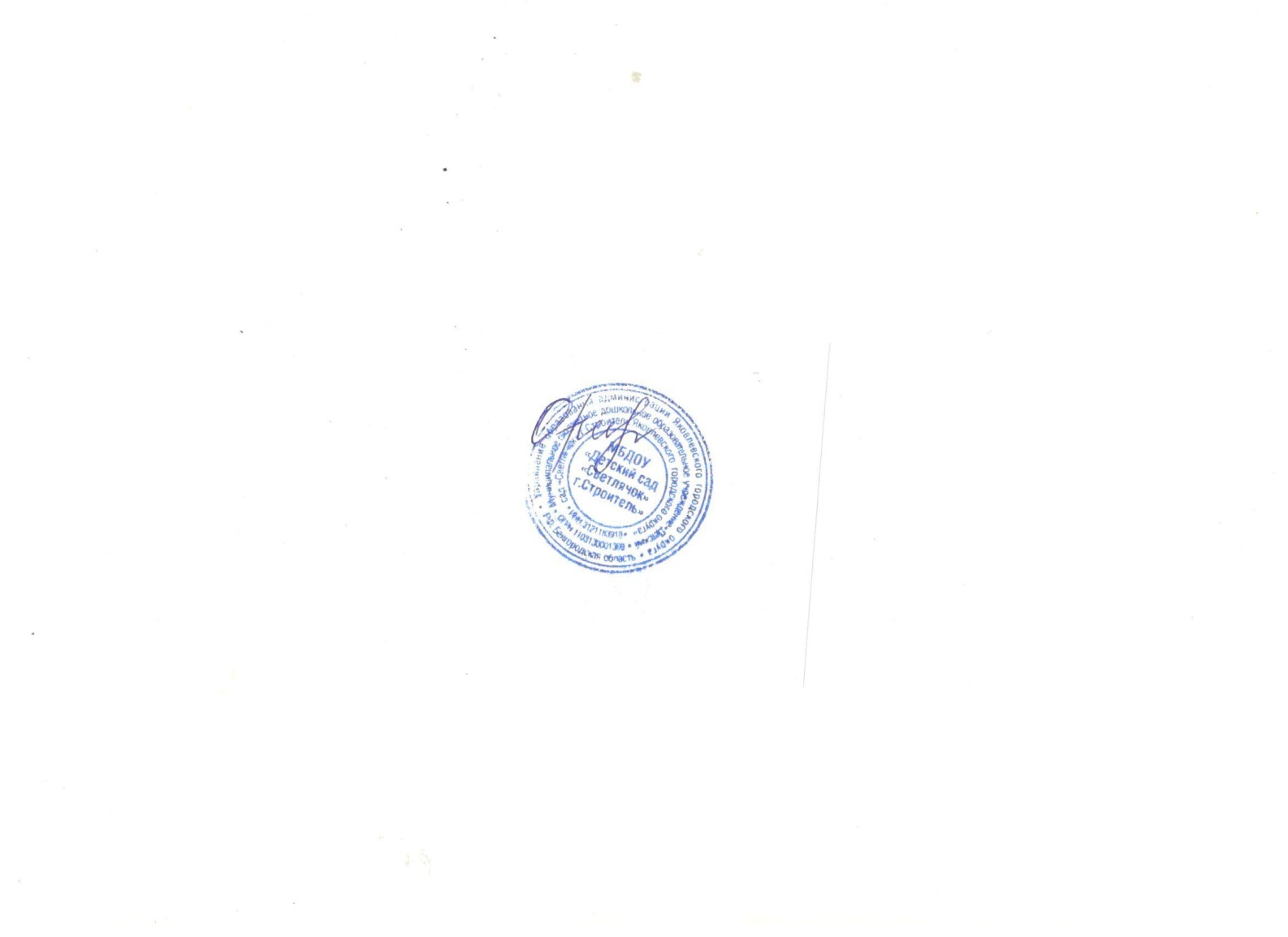                                  расшифровка подписиПриказ № 26 от 10 февраля 2021г.СОГЛАСОВАНО:С профсоюзным комитетомМБДОУ «Детский сад  «Светлячок» г.Строитель»Протокол №____от10 февраля 2021г.Председатель ПК Брусенская И.И.УТВЕРЖДЕНО:Заведующий МБДОУ «Детский сад  «Светлячок» г.Строитель»(наименование дошкольного образовательного учреждения) /Орехова Е. К./                                 расшифровка подписиПриказ № 26 от 10 февраля 2021г.Исполнитель:  Муниципальное бюджетное дошкольное образовательное учреждение "Детский сад "Светлячок" г.Строитель Яковлевского городского округа"_____________________(полное наименование образовательной организации  309070 Белгородская область, Яковлевский район, г. Строитель, ул. Октябрьская, 5.(адрес местонахождения)Заведующий _____________Е.К. Орехова Заказчик:   ____________________________________       (фамилия, имя и отчество (при наличии)___________________________________________________________________________________________________________________________(паспортные данные)________________________________________________________________________________________________________________________________________________________________________Заведующему МБДОУ «Детский сад«Светлячок» г.Строитель»Ореховой Елене КонстантиновнеРодителей (законных представителей)___________________________________________(Ф.И.О. ребенка)Мама: Фамилия____________________________________Имя ________________________________________Отчество ____________________________________Паспорт:__________________, выдан ____________________________________________Телефон: ____________________________________Эл.почта____________________________________Папа: Фамилия_____________________________________Имя ________________________________________Отчество ____________________________________Паспорт:__________________, выдан ____________________________________________Телефон: ____________________________________Эл.почта____________________________________Адрес места жительства родителей (законных представителей):  __________________________________________________________________________1. Ф.И.О. (полностью)- паспортные данные- адрес проживания    - кем является ребенку-контактная информация-контактная информация2. Ф.И.О. (полностью)- паспортные данные- адрес проживания    - кем является ребенку-контактная информация-контактная информация3. Ф.И.О. (полностью)- паспортные данные- адрес проживания    - кем является ребенку-контактная информация-контактная информация______________________(_________________)_____________________(_______________)подпись                                 роспись«_____» ______________20______г.                                                                                              ПаспортСерия, №ПаспортДата рожденияПаспортМесто рожденияПаспортКем выданПаспортДата выдачиФ.И.О. __________________________________  Адрес регистрации _______________________Дата рождения: ___________________________Сведения о документе, подтверждающем адрес регистрации______________________________СНИЛС: _________________________________Сведения о документе, подтверждающем адрес регистрации______________________________№ п/пФамилия, имя, отчествоДата рожденияСтепень родстваСНИЛСАдрес регистрацииСведения о документе, подтверждающем адрес регистрацииСведения о документе, подтверждающем степень родства№ п/пФамилия, имя, отчествоДата рожденияСтепень родстваСНИЛСЗаявление о зачислении _______________________________                                                          (ФИО ребенка)1Копия свидетельства о рождении ребенка1Копия паспорта гражданина РФ_________________________                                                          (ФИО)1Заявление-согласие на обработку персональных данных1Копия свидетельства о регистрации по месту жительства1Медицинское заключение о состоянии здоровья1ИТОГОФ.И.О. родителя (законного представителя)Ф.И. ребенка№ распискиДата выдачи распискиРоспись родителя (законного представителя)№Ф.И.О. обучающегосяДата рожденияполДата поступленияВ какой класс (группу) прибылИз какого ОУ переведенадресДата выбытияИз какого класса (группы) выбылДата и № приказа о выбытииКуда выбылПричины выбытияОтметка о выдачи личного делаДатаРеквизиты приказаВозрастная группаКоличество детей в группе21.01.2021№45Младшая25ДатаРеквизиты приказаВозрастная группаКоличество детей в группе25.02.2021№56Средняя28ЛИЧНОЕ ДЕЛО_________________________ (ФИО ребенка)Дата рождения:   			Место рождения:  		Мать:  		 (ФИО, контактный телефон)Отец:		(ФИО, контактный телефон)Адрес фактический:	Адрес прописки:  		Приказ о зачислении №   от  «    »              20 1 г.Приказ об отчислении № 	от  «    »          20      г.